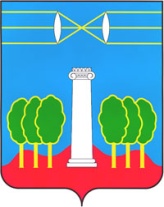 АДМИНИСТРАЦИЯГОРОДСКОГО ОКРУГА КРАСНОГОРСКМОСКОВСКОЙ ОБЛАСТИПОСТАНОВЛЕНИЕ30.10.2008 № 2910/10Об утверждении Протокола № 2 заседания Единой комиссии по определению победителей конкурса на предоставление в 2018 году субсидии субъектам малого и среднего предпринимательстваВ целях реализации мероприятий муниципальной программы городского округа Красногорск «Развитие малого и среднего предпринимательства» на 2017-2021 г.г., утверждённой постановлением администрации Красногорского муниципального района от 03.10.2016              № 2067/10 (с изменениями и дополнениями) постановляю:Утвердить Протокол от 29.10.2018 № 2 заседания Единой комиссии по определению победителей конкурса на предоставление в 2018 году субсидии на частичную компенсацию субъектам малого и среднего предпринимательства затрат, связанных с приобретением оборудования в целях создания и (или) развития, и (или) модернизации производства товаров (работ, услуг).Утвердить Протокол от 29.10.2018 № 2 заседания Единой комиссии по определению победителей конкурса на предоставление в 2018 году субсидии субъектам малого и среднего предпринимательства, связанным с производством товаров (работ, услуг) и развитием социально-ориентированного предпринимательства, на частичную компенсацию затрат по арендной плате помещений.Перечислить Индивидуальному предпринимателю Синициной Олесе Андреевне субсидию на частичную компенсацию затрат, связанных с приобретением оборудования в целях создания и (или) развития, и (или) модернизации производства товаров (работ, услуг), за счет средств бюджета городского округа Красногорск в размере 143 016 (Сто сорок три тысячи шестнадцать) рублей 00 копеек.Перечислить Обществу с ограниченной ответственностью «Фаворит Спецтехника» субсидию на частичную компенсацию затрат, связанных с приобретением оборудования в целях создания и (или) развития, и (или) модернизации производства товаров (работ, услуг), за счет средств бюджета городского округа Красногорск в размере 800 000 (Восемьсот тысяч) рублей 00 копеек.Перечислить Обществу с ограниченной ответственностью «Лазурит» субсидию на частичную компенсацию затрат, связанных с приобретением оборудования в целях создания и (или) развития, и (или) модернизации производства товаров (работ, услуг), за счет средств бюджета городского округа Красногорск в размере 312 697 (Триста двенадцать тысяч шестьсот девяносто семь) рублей 00 копеек.Перечислить Обществу с ограниченной ответственностью «Офтальмологический Центр «ОПТИКМИР»» субсидию на частичную компенсацию затрат, связанных с приобретением оборудования в целях создания и (или) развития, и (или) модернизации производства товаров (работ, услуг), за счет средств бюджета городского округа Красногорск в размере     292 281 (Двести девяносто две тысячи двести восемьдесят один) рубль               00 копеек.Перечислить Обществу с ограниченной ответственностью «Эйрена» субсидию на частичную компенсацию затрат по арендной плате помещений за счет средств бюджета городского округа Красногорск в размере 300 000 (Триста тысяч) рублей 00 копеек. Перечислить Обществу с ограниченной ответственностью «Альф и Рай» субсидию на частичную компенсацию затрат по арендной плате помещений за счет средств бюджета городского округа Красногорск в размере 197 250 (Сто девяносто семь тысяч двести пятьдесят) рублей 00 копеек.Перечислить Обществу с ограниченной ответственностью «РУССУВЕНИР» субсидию на частичную компенсацию затрат по арендной плате помещений за счет средств бюджета городского округа Красногорск в размере 193 593 (Сто девяносто три тысячи пятьсот девяносто три) рубля         00 копеек.Перечислить Обществу с ограниченной ответственностью «АВТОМАТТОРГ №3» субсидию на частичную компенсацию затрат по арендной плате помещений за счет средств бюджета городского округа Красногорск в размере 300 000 (Триста тысяч) рублей 00 копеек.Перечислить Индивидуальному предпринимателю Ряховской Любови Владимировне субсидию на частичную компенсацию затрат по арендной плате помещений за счет средств бюджета городского округа Красногорск в размере 300 000 (Триста тысяч) рублей 00 копеек.Перечислить Индивидуальному предпринимателю Пискаревой Марии Михайловне субсидию на частичную компенсацию затрат по арендной плате помещений за счет средств бюджета городского округа Красногорск в размере 135 000 (Сто тридцать пять тысяч) рублей 00 копеек.Опубликовать настоящее   постановление в  газете «Красногорские вести» и разместить на официальном сайте администрации городского округа Красногорск.14. Контроль за выполнением настоящего постановления возложить на временно исполняющего обязанности заместителя главы администрации по инвестиционному развитию и связям с общественностью Н.А. Теряна.Временно исполняющий полномочияглавы городского округа Красногорск	  		            Е.В. Коновалова       ВерноСтарший инспектор общего отдела управления делами                                                             Ю.Г. НикифороваИсполнитель                                                                                Ю.Е. БорисенкоРазослано: в дело (2), в прокуратуру, Коноваловой, Теряну, Борисенко, Гереш, Вальковой, Кормилицыну, Зеленову.ЛИСТ СОГЛАСОВАНИЯС.Н. Иванова8-495-562-46-68ДатаСуть возражений, замечаний, предложенийФ.И.О. должностьЛичная подписьБорисенко Ю.Е.начальник отдела развития предпринимательства и инвестицийТерян Н.А. временно исполняющий обязанности заместителя главы администрации по инвестиционному развитию и связям с общественностьюПравовое управлениеПредставитель